Дата заполнения опросного листа	Статус объекта (подчеркните нужное): проект / строительство / закупка / тендер / не определенОчистные сооружения для автомоекХАРАКТЕРИСТИКИ АВТОМОЙКИКоличество постов		шт	Количество моечных аппаратов		штМарка моечных аппаратов	Типы транспортных средств: 	Легковые	Средние (микроавтобусы, газели и т.д.)	Грузовые, автобусы	Спец. техника (вагоны депо, строительная техника и т.д.)Требуемый тип очистных: 	Оборотное водоснабжение	Сброс в городской коллектор	Сброс в водоём (рельеф)Требуемое исполнение:	Напольное, внутри отапливаемого помещения	Подземное (только проточного типа)ПримечанияВозможно, у Вас есть нестандартные требования, пожелания или вопросы?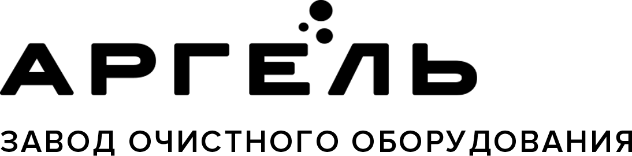 ООО «Промышленная экология»150000, Россия, Ярославль, Республиканская, 84 к. 2
+7 4852 58-05-96, 8 800 333-23-81info@vo-da.ru, www.vo-da.ru